 IEEE P802.11
Wireless LANsAbstractThis submission proposes resolutions for the following 6 CIDs for TGbe LB266:13559,10998,14007,12007,14008,13969Revisions:Rev 0: Initial version of the document.TGbe editor: Please note Baseline is REVme_D1.3 and 11be D2.1.1Interpretation of a Motion to AdoptA motion to approve this submission means that the editing instructions and any changed or added material are actioned in the TGbe Draft. This introduction is not part of the adopted material.Editing instructions formatted like this are intended to be copied into the TGbe Draft (i.e. they are instructions to the 802.11 editor on how to merge the text with the baseline documents).TGbe Editor: Editing instructions preceded by “TGbe Editor” are instructions to the TGbe editor to modify existing material in the TGbe draft. As a result of adopting the changes, the TGbe editor will execute the instructions rather than copy them to the TGbe Draft.TGbe editor: Please insert a new bullet in the 2nd paragraph of 35.5.2.3.2 (P502L49 in D2.1.1) as follows (track change enabled):35.5.2.3.2 TXVECTOR parameters for EHT TB PPDU response to Trigger frame… …A  non-AP  EHT  STA  that  responds  to  a  Trigger  frame  that  solicits  an  EHT  TB  PPDU  shall  set  the TXVECTOR parameters below as follows:— The FORMAT parameter is set to EHT_TB.(#13969)LB266 CR for UL MU operation 35.5.2.3LB266 CR for UL MU operation 35.5.2.3LB266 CR for UL MU operation 35.5.2.3LB266 CR for UL MU operation 35.5.2.3LB266 CR for UL MU operation 35.5.2.3Date:  2022-09-07Date:  2022-09-07Date:  2022-09-07Date:  2022-09-07Date:  2022-09-07Author(s):Author(s):Author(s):Author(s):Author(s):NameAffiliationAddressPhoneEmailYanjun SunQualcomm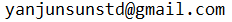 Steve ShellhammerAlfred AsterjadhiGeorge CherianAbhishek PatilYouhan KimBin TianDuncan HoGaurang NaikAbdel Karim AjamiCIDCommenterClausePageCommentProposed ChangeResolution13559Jian Yu35.5.2.2.1484.55There is no OFDMA EHT TB PPDUChange to OFDMA transmission using EHT TB PPDUAccepted10998Yanjun Sun35.5.2.3.1486.59An non-AP EHT shall satisfy rules in  35.5.2.3.4 as well. Please add the reference for completeness.As in commentAccepted14007Geonjung Ko35.5.2.3.2487.52A different table is referenced.Change the table number to 9-53c.Accepted12007Eunsung Park35.5.2.3.2487.59Change "~ parameters to the value of ~" to "~ parameters are set to the value of ~".As in comment.Accepted14008Geonjung Ko35.5.2.3.2487.59Use a capital letter for a subfield name.Change "in" to "In".Accepted13969Geonjung Ko35.5.2.3.2487.64Following the sentence, the BSS_COLOR parameter is set as defined in 11ax. The BSS_COLOR parameter is set based on whether the Trigger frame was received in an HE PPDU or a non-HE PPDU.
When the Trigger frame was received in an EHT PPDU, the BSS_COLOR parameter is set to the active BSS color following 11ax rule, because an EHT PPDU is a non-HE PPDU.
However, the condition for a non-HE PPDU in 11ax is for a PPDU that does not include a BSS color.Change the first condition to an HE PPDU or an EHT PPDU. Change the second condition to a non-HE non-EHT PPDU.RevisedAgree with the commenter in principleTgbe editor please implement changes as shown in doc 11-22/1481r0 tagged as #13969